MIAMI S1P SRC ТУФЛИ КОМБИНИРОВАННЫЕ ИЗ ПОЛИКОТТОНА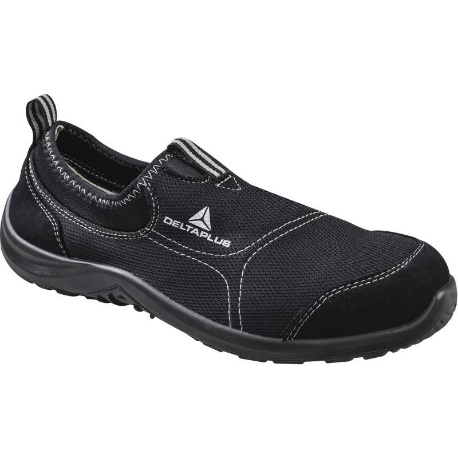 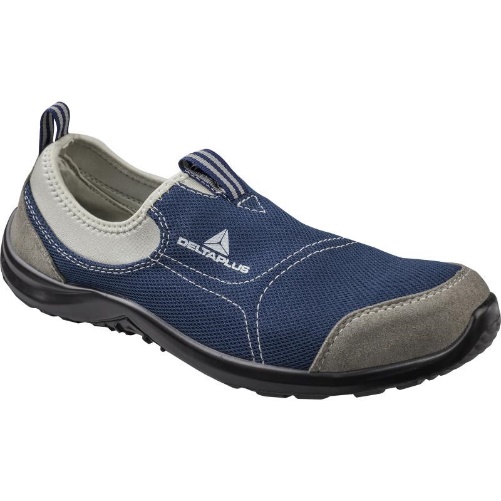 Цвет: черный, серый/темно-синий Размер: 35/36/37/38/39/40/41/42/43/44/45/ 46/47/48   СПЕЦИФИКАЦИЯТуфли комбинированные из коттона и полиэстера. Металлический защитный подносок. Литьевой метод крепления подошвы. Подошва однослойная, устойчивая к проколам (вшитая стальная стелька) и к скольжению (тест SRC). Съемная формованная стелька. Верх: комбинированный – коттон и полиэстерПодошва: однослойный полиуретанСтелька: полиэстер на EVAВес – 442 гр.ОСНОВНЫЕ ПРЕИМУЩЕСТВА ТОВАРА ДЛЯ ПОЛЬЗОВАТЕЛЯПодошва из полиуретана обеспечивает превосходную гибкость, повторяет форму стопы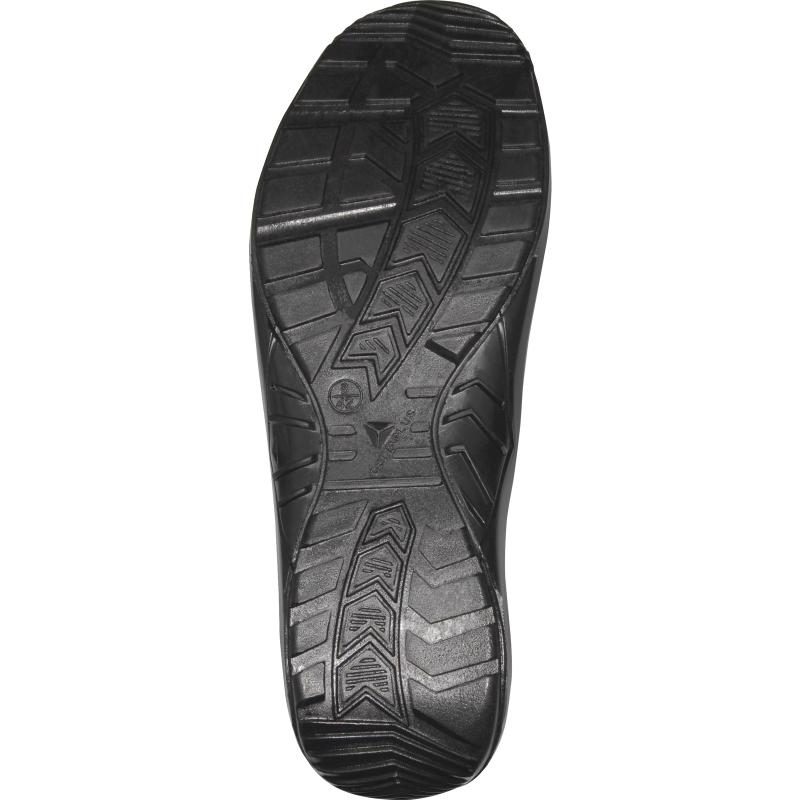 Комбинированный материал из поликоттона обеспечивает хороший воздухообмен 